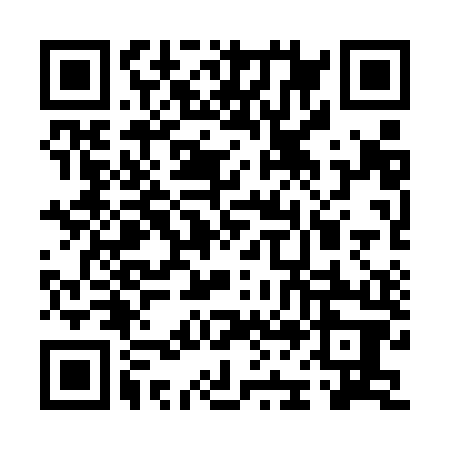 Ramadan times for Brampton Island, AustraliaMon 11 Mar 2024 - Wed 10 Apr 2024High Latitude Method: NonePrayer Calculation Method: Muslim World LeagueAsar Calculation Method: ShafiPrayer times provided by https://www.salahtimes.comDateDayFajrSuhurSunriseDhuhrAsrIftarMaghribIsha11Mon4:504:506:0412:133:386:226:227:3112Tue4:504:506:0412:133:376:216:217:3113Wed4:504:506:0412:123:376:206:207:3014Thu4:514:516:0512:123:376:196:197:2915Fri4:514:516:0512:123:376:186:187:2816Sat4:524:526:0512:123:366:176:177:2717Sun4:524:526:0612:113:366:166:167:2618Mon4:524:526:0612:113:366:166:167:2519Tue4:534:536:0612:113:356:156:157:2420Wed4:534:536:0712:103:356:146:147:2321Thu4:534:536:0712:103:346:136:137:2222Fri4:544:546:0712:103:346:126:127:2123Sat4:544:546:0812:093:346:116:117:2024Sun4:544:546:0812:093:336:106:107:1925Mon4:554:556:0812:093:336:096:097:1826Tue4:554:556:0912:093:326:086:087:1827Wed4:554:556:0912:083:326:076:077:1728Thu4:564:566:0912:083:326:076:077:1629Fri4:564:566:0912:083:316:066:067:1530Sat4:564:566:1012:073:316:056:057:1431Sun4:564:566:1012:073:306:046:047:131Mon4:574:576:1012:073:306:036:037:122Tue4:574:576:1112:063:296:026:027:113Wed4:574:576:1112:063:296:016:017:114Thu4:584:586:1112:063:286:006:007:105Fri4:584:586:1112:063:286:006:007:096Sat4:584:586:1212:053:275:595:597:087Sun4:584:586:1212:053:275:585:587:078Mon4:594:596:1212:053:265:575:577:069Tue4:594:596:1312:043:265:565:567:0610Wed4:594:596:1312:043:255:555:557:05